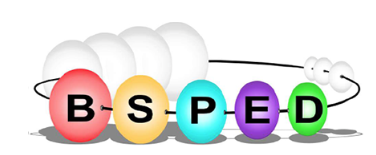 The James M Tanner AwardAWARD NOMINATION FORM*Peer Reviewed Publication SummarySIGNATURES:	Proposer 		Seconder 		Date 	Please return the completed form to: Dr Helen Storr; h.l.storr@qmul.ac.uk by the deadline (28th February 2019).Office use only:Date received: Form complete (yes/no)Subs paid (year):Member from (mm/yy):